Autorização Para Atividade ExternaNURAP – POLO CENTRODia: 19/05/2017Eu, _________________________________________________________________     portador do RG _____________ ____  responsável legal do jovem  ___________________________________________, portador do RG  ____________    __,  autorizo  o  mesmo  a   participar  da  atividade  externa  e complementar dirigida  pelos monitores da instituição.  Assinatura responsável:__________________________________________________.Evento – Theatro MunicipalHORÁRIO: 09:45previsão: 01:30ATENÇÃO: A atividade com monitoria, iniciará pontualmente às 10h00.USE ROUPAS ADEQUADAS – PARA NÃO TER PROBLEMAS, EVITE VESTIDOS, SAIAS, BLUSINHAS DE ALCINHA, REGATAS, SANDÁLIAS, RASTEIRINHAS, SHORTS, CAMISAS DE TIME (FUTEBOL NACIONAL, INTERNACIONAL, BASQUETE E OUTROS ESPORTES), CAMISA DE ESCOLA DE SAMBA OU BANDAS DE MÚSICA. DURANTE A ATIVIDADE É PROIBIDO O USO DE BONÉS, TOUCAS, GORROS E CHAPÉUS. As mesmas normas de convivência da Simultaneidade serão cobradas durante a atividade.  NÃO SE ATRASE.ENDEREÇO:Praça Ramos de Azevedo, s/n – República (7 minutos do metrô Anhangabaú)Ponto de encontro – Porta lateral do Saguão da bilheteria, em frete as Casas Bahia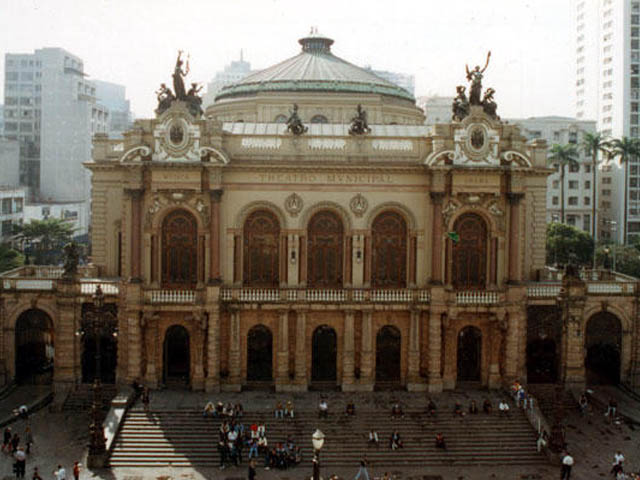 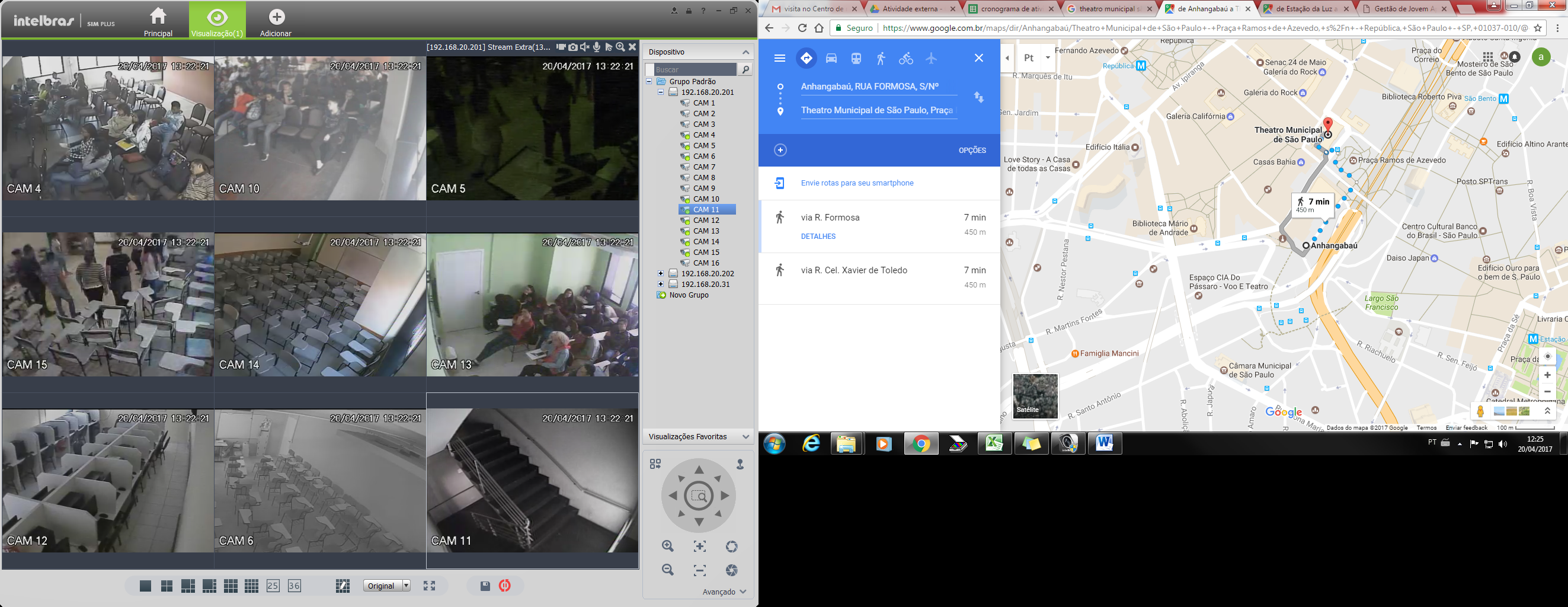 